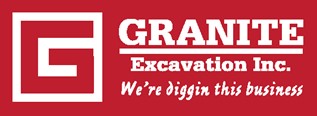 We are looking for a skilled Welder to cut and join metals and other materials at our facilities or construction sites. You will operate appropriate equipment to put together mechanical structures or parts with a great deal of precision.  Summary: Granite Excavation is seeking a welder. Granite is a family owned construction company located in Cascade, ID, as well as operates out of the Treasure Valley area.  We specialize in earthmoving, underground utilities, paving, and miscellaneous concrete structures in the public and private sectors. We also aim to provide turnkey GC packages in multiple private industries, as well as acting as General Contractors on complex public works projects.  Applicant needs to have a valid driver’s license, and the ability to pass a drug test. Granite is an equal employment opportunity company. Please note:  This position is located in Emmett, IdahoResponsibilitiesRead blueprints and drawings and take or read measurements to plan layout and proceduresDetermine the appropriate welding equipment or method based on requirementsSet up components for welding according to specifications (e.g. cut material with powered saws to match measurements)Operate angle grinders to prepare the parts that must be weldedAlign components using calipers, rulers etc. and clamp piecesWeld components using manual or semi-automatic welding equipment in various positions (vertical, horizontal or overhead)Repair machinery and other components by welding pieces and filling gapsTest and inspect welded surfaces and structure to discover flawsMaintain equipment in a condition that does not compromise safetyRequirementsProven experience as welderExperience using a variety of welding equipment and procedures (TIG, MMA etc.)Experience in using electrical or manual tools (saws, squares, calipers etc.)Ability to read and interpret technical documents and drawingsKnowledge of relative safety standards and willingness to use protective clothing (face-shield, gloves etc.)Deftness and attention to detailProficient in EnglishSuccessful completion of a relevant apprenticeship program is preferredProfessional Certification (e.g. an AWS welding certificate) will be a plusWorking Conditions(The unavoidable, externally imposed conditions under which the work must be performed, and which create hardship for the incumbent including the frequency and duration of occurrence of physical demands, environmental conditions, demands on one’s senses and mental demands.) Physical Demands(The nature of physical effort leading to physical fatigue) The Welder has a physically strenuous and demanding job. He/she will be lifting, pulling, and laboring to move items in the Shop.  The Welder must ensure that all activities are completed in a safe and efficient way. Environmental ConditionsHe/she may at times be exposed to dangerous and/or toxic substances and must take necessary precautions to protect eyes, nose and skin from irritation and infection. Mental Conditions(Conditions that may lead to mental or emotional fatigue) The Laborer must work independently and is expected to maintain a schedule of work. Any problems or inconveniences may result in increased stress to complete tasks in a limited time. Granite Excavation, Inc. is an Equal Opportunity / Affirmative Action Employer. It is our policy to recruit, hire and promote qualified persons without regard to race, sex, religion, national origin, age or disabilities. If you need any reasonable accommodations in the application or the interviewing process, please notify the Human Resources office. 225 Wooddale Ave, Ste. 115  Eagle, ID  83616  23 Warm Lake Hwy  Cascade, ID  83611  Human Resource (208) 382-4188 ext 1090 www.graniteexcavation.com  HR@granitexcavation.com  